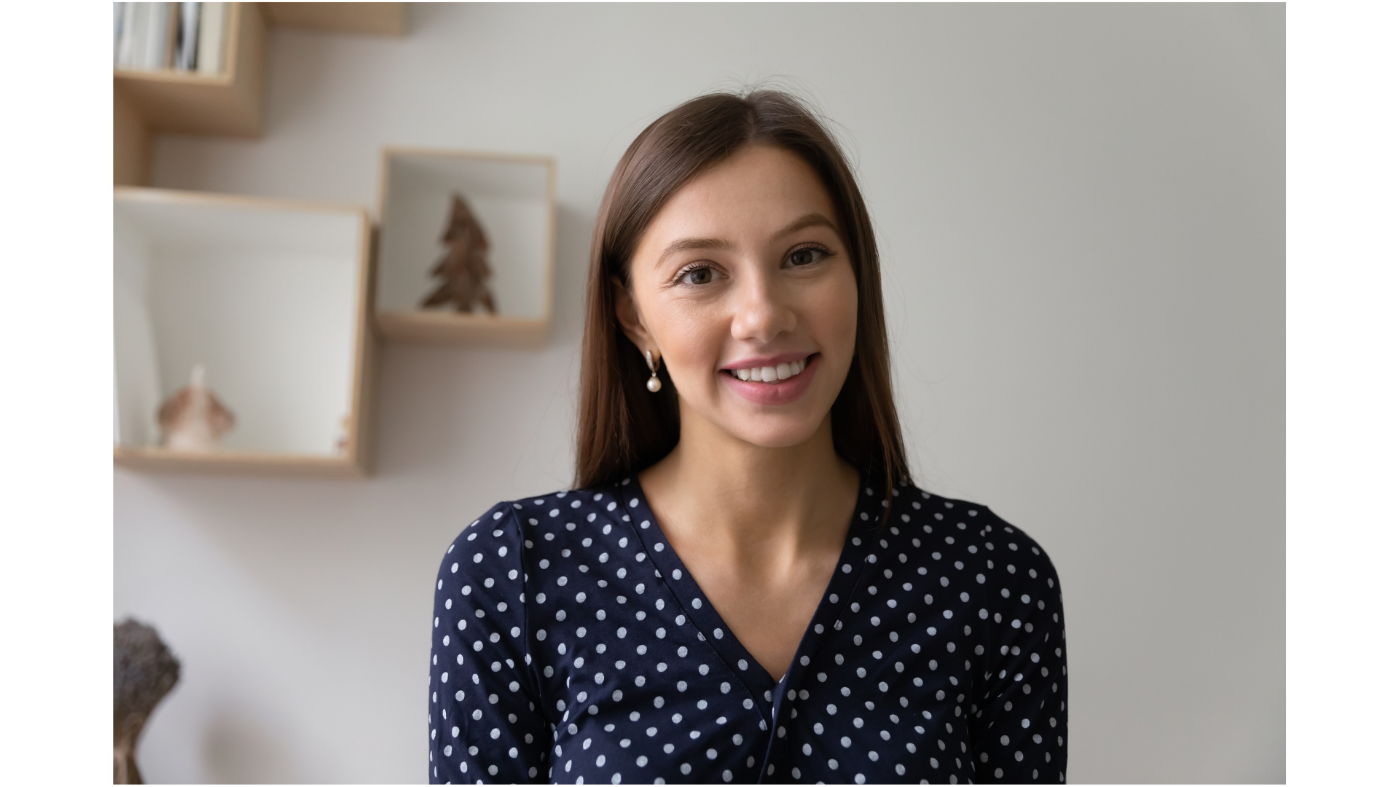                     Ayliz Renders  Over mij8 december 1996                    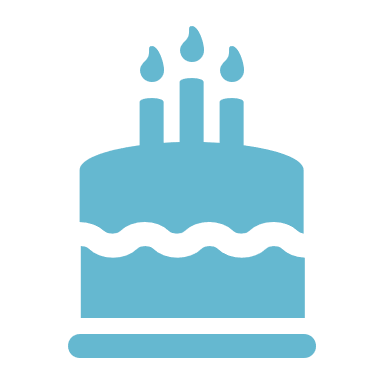      Arendstraat 0, 9000 Gent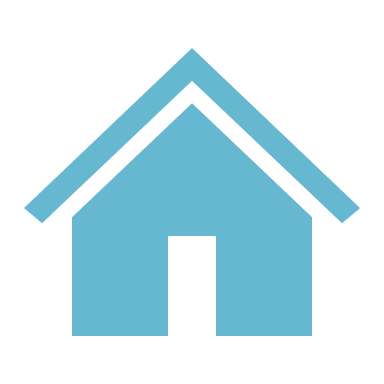         ayliz.renders@mail.com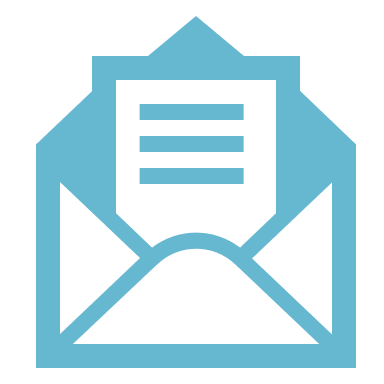      0000 00 00 00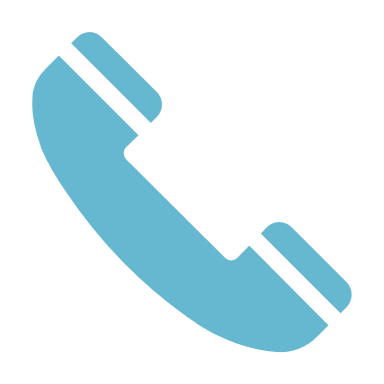          Belgische nationaliteit 
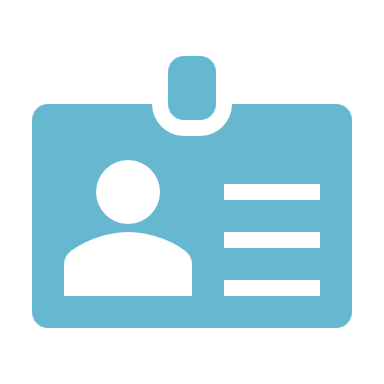 VaardighedenWindows  &  MS Office Tekstverwerking Vergadertechnieken
Taal  NederlandsMoedertaal  FransMondeling: zeer goedSchriftelijk: goed  EngelsMondeling: zeer goedSchriftelijk: goedBeroepservaring
OrganisatorischOrganisatie van zakenreizen, ontbijtvergaderingen, bezoeken etc.
AdministratiefProfessioneel gebruik van bureauticatools Windows en MS  Office Beheer klassement Beroepsloopbaan
Secretaresse van de personeelschef bij Volvo, Gent (1 jaar)Proximus, Brussel (4  jaar)Opleiding
Postgraduaat Inspirerend Coachen ArteveldehogeschoolBachelor Bedrijfsmanagement
ArteveldehogeschoolEconomie-Wiskunde
Sint-Lievenscollege